Lindisfarne BulletinThe Invercargill Parish of theMethodist Church of New Zealand.Te Hahi Weteriana o Aotearoa.Lindisfarne Methodist Church, Worship and Community Centre.Phone    216-0281.e-mail: office@lindisfarne.org.nz.         Website:  www.lindisfarne.org.nz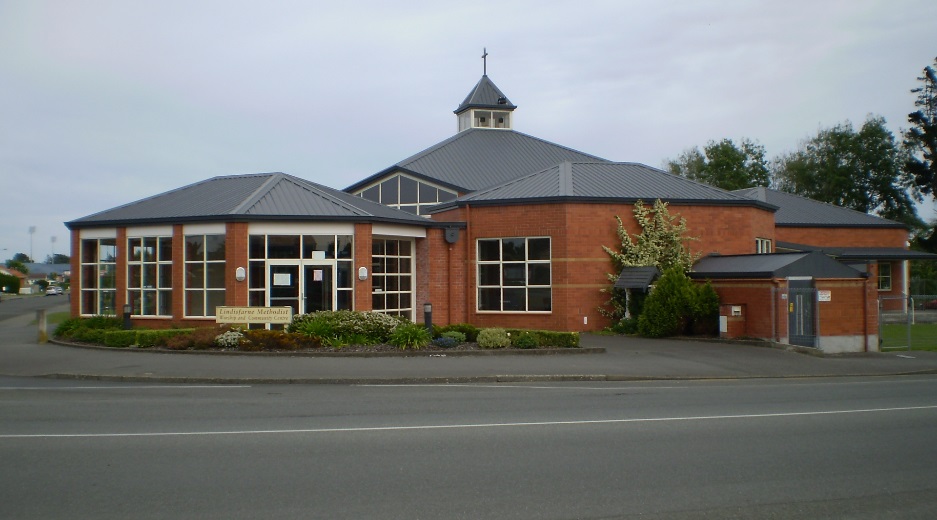 Sunday August 9th 201510.00am: Lindisfarne Service with Anne Stoddart.10.00am: Bluff Communion Service with Reverend Peter Taylor1.00pm: Tongan Service.1.00pm:Fijian Service.2.00pm: Peacehaven Service with Peter Taylor.Prayer. Lord, we want to be contented people. We do not want to be like the Israelites, grumbling in the desert. Help us to steadfastly look to you, to remember your blessings, to rely on your strength, and to recount to others how good you are, and how truly blessed we are.                                       You are our strength and song.Thank you Lord.Flower Roster                                                                     We have a gap in our flower roster .Are you the person to fill it - about six times a year? See Margaret if you can help.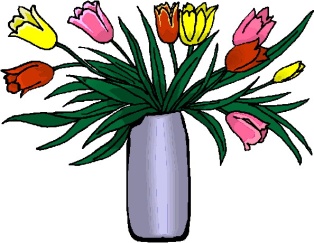 Coming UpSunday 13th September – Soup and Bread Roll lunch. Keep this date free. More information next week.First AidThe Parish Council hopes to have a defibrillator installed in our Centre (for use in case of a heart attack). The defibrillator gives you instructions as you use it, so it can be operated by anyone.                   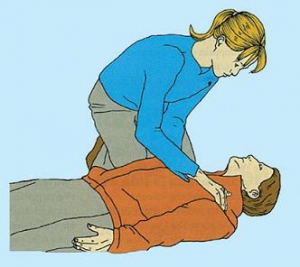 But if you would like full training, please tell Raewyn Birss.                                                                              She would also like to know of people who have a current First Aid certificate, so are already familiar with the operation of a defibrillator.Cheese RollsThanks to everyone who helped with the cheese roll fundraiser, getting orders, making the rolls, delivering them - and eating them!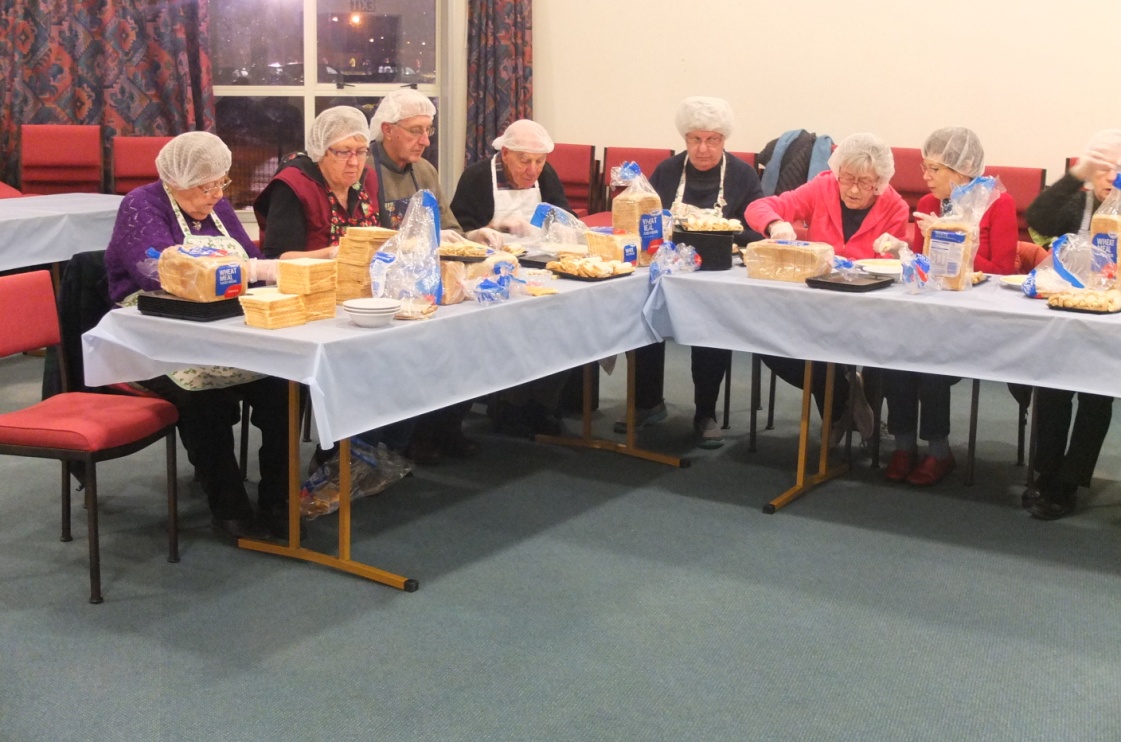 Not a re-enactment of da Vinci's Last Supper.                                                         It's the Lindisfarne cheese roll assembly line in action.ROSTER FOR SUNDAY DUTIESCENTRE DUTIESSOME INVERCARGILL PARISH  PERSONNEL  Lindisfarne Calendar  Lindisfarne Calendar  Lindisfarne CalendarSunday 9th August10.00am10.00am1.00pm1.00pm2.00pmLindisfarne Service with Anne Stoddart.Bluff Communion Service with Reverend          Peter Taylor.Tongan Service.Fijian Service.Peacehaven Service with Reverend Peter Taylor.Monday 10th3.30pm7.30pmStory Room.North Inner Wheel.Tuesday 11th9.00am3.30pmFostering Kids.Story Room.Wednesday 12th7.00pm7.30pmInvercargill Indoor Bowling Club.Choir Practice.Thursday 13th 10.00am11.00am1.30pm7.00pmCraft CircleCargill Home Service with Reverend Peter Taylor.Sit and Be Fit.  Blues Bowling Club.Friday 14th------------Set up for Southland CompetitionsSaturday 15th9.00amSouthland Competitions.Sunday 16th August10.00am10.00am1.00pmLindisfarne Service  with Neil SalterRiverton AGM Service with Reverend Peter Taylor.Southland Competitions.SUNDAYAugust 9thAugust 16thAugust 16thAugust 23rdAugust 30thDOOR WELCOMEBeth and Murray GibbsIta and Runi SafoleIta and Runi SafoleTony WestonNicol MacfarlaneGlenys and Ian FindlayVAN DRIVEREddie BremerRon TaylorRon TaylorBryon KingMurray GibbsFLOWERS Beatrice CroftIta SafoleIta SafoleNicol MacfarlaneBetty SnellMORNING TEASharon Taylor Carolyn ClearwaterSharon Taylor Carolyn ClearwaterJudith Stevens Fay BrownGlenys and Ian FindlayBeth Gibbs Betty SnellNOTICESBetty SnellCarol McKenzieCarol McKenzieEddie BremerBetty SnellCRECHE                                  Carol McKenzieBetty SnellBetty SnellSusanne StaplesSharon TaylorKIDS KLUBLynley DeanNoeline CollieNoeline CollieNoeline CollieNoeline CollieWEEK OFLAWNSSECURITYAugust 10th - August 16thRon TaylorRon TaylorAugust 17th -August 23rdBryon KingBryon KingAugust 24th - August 30thMurray GibbsMurray GibbsAugust 31st - September 6thChris McDonald Margaret BrassMinister               Reverend Peter Taylor     216-0281  Minister               Reverend Peter Taylor     216-0281  Minister               Reverend Peter Taylor     216-0281  Minister               Reverend Peter Taylor     216-0281  Minister               Reverend Peter Taylor     216-0281  Minister               Reverend Peter Taylor     216-0281                                              Parish Secretary       Verna Eason                                                  Parish Secretary       Verna Eason                                                  Parish Secretary       Verna Eason                                                  Parish Secretary       Verna Eason                                                  Parish Secretary       Verna Eason                                                  Parish Secretary       Verna Eason      Parish Stewards   Carol McKenzie Betty Snell   Eddie Bremer      Carol McKenzie Betty Snell   Eddie Bremer      Carol McKenzie Betty Snell   Eddie Bremer      Carol McKenzie Betty Snell   Eddie Bremer      Carol McKenzie Betty Snell   Eddie Bremer   Parish Council Chairman    Reverend Peter TaylorParish Council Chairman    Reverend Peter TaylorParish Council Chairman    Reverend Peter TaylorParish Council Chairman    Reverend Peter TaylorParish Council Chairman    Reverend Peter TaylorTreasurer  David Little   Parish Council-Congregational RepresentativesParish Council-Congregational RepresentativesParish Council-Congregational RepresentativesParish Council-Congregational RepresentativesMargaret Brass    Nicol Macfarlane  Mags Kelly           Margaret Brass    Nicol Macfarlane  Mags Kelly           Prayer Chain Co-ordinatorsPrayer Chain Co-ordinatorsPrayer Chain Co-ordinatorsJoan and Murray Farley.  Joan and Murray Farley.  Joan and Murray Farley.  Bulletin EditorsBulletin Editors Peter Lankshear       Margaret Brass         Peter Lankshear       Margaret Brass         Peter Lankshear       Margaret Brass         Peter Lankshear       Margaret Brass                                                Affordables Shop Manager     Carolyn   216-9676                                        Affordables Shop Manager     Carolyn   216-9676                                        Affordables Shop Manager     Carolyn   216-9676                                        Affordables Shop Manager     Carolyn   216-9676                                        Affordables Shop Manager     Carolyn   216-9676                                        Affordables Shop Manager     Carolyn   216-9676